KAPITEL 4 – AKTIV DABEI_________________________________________________________________________________________________________________________________________________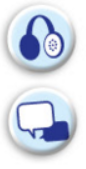 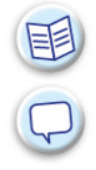 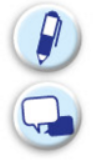 